Name: ______________________________                              Date: ______________________Class: _______________________________	                  Period: ____________________PhotosynthesisIndependent Questions 9-159. Which of the following are products of the light reactions of photosynthesis that are utilized in the Calvin cycle?A) CO2 and glucoseB) H2O and O2C) ADP, i, and NADP+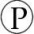 D) ATP and NADPHTopic:  Concept 10.1Skill:  Knowledge/Comprehension10. In photosynthetic cells, synthesis of ATP by the chemiosmotic mechanism occurs duringA) photosynthesis only.B) respiration only.C) both photosynthesis and respiration.D) neither photosynthesis nor respiration.Topic:  Concept 10.2Skill:  Knowledge/Comprehension11. Reduction of oxygen to form water occurs duringA) photosynthesis only.B) respiration only.C) both photosynthesis and respiration.D) neither photosynthesis nor respiration.Topic:  Concept 10.2Skill:  Knowledge/Comprehension12. Reduction of NADP+ occurs duringA) photosynthesis.B) respiration.C) both photosynthesis and respiration.D) neither photosynthesis nor respiration.Topic:  Concept 10.2Skill:  Knowledge/Comprehension13. The splitting of carbon dioxide to form oxygen gas and carbon compounds occurs duringA) photosynthesis.B) respiration.C) both photosynthesis and respiration.D) neither photosynthesis nor respiration.Topic:  Concept 10.2Skill:  Knowledge/Comprehension14. Generation of proton gradients across membranes occurs duringA) photosynthesis.B) respiration.C) both photosynthesis and respiration.D) neither photosynthesis nor respiration.Topic:  Concept 10.2Skill:  Knowledge/Comprehension15. Three "turns" of the Calvin cycle generate a "surplus" molecule of glyceraldehyde 3-phosphate (G3P). Which of the following is a consequence of this?A) Formation of a molecule of glucose would require nine "turns."B) G3P more readily forms sucrose and other disaccharides than it does monosaccharides.C) The formation of sucrose and starch in plants involves assembling G3P molecules, with or without further rearrangements.D) Plants accumulate and store G3P.Topic:  Concept 10.3Skill:  Synthesis/Evaluation